ANAPHYLAXIS POLICY                                                            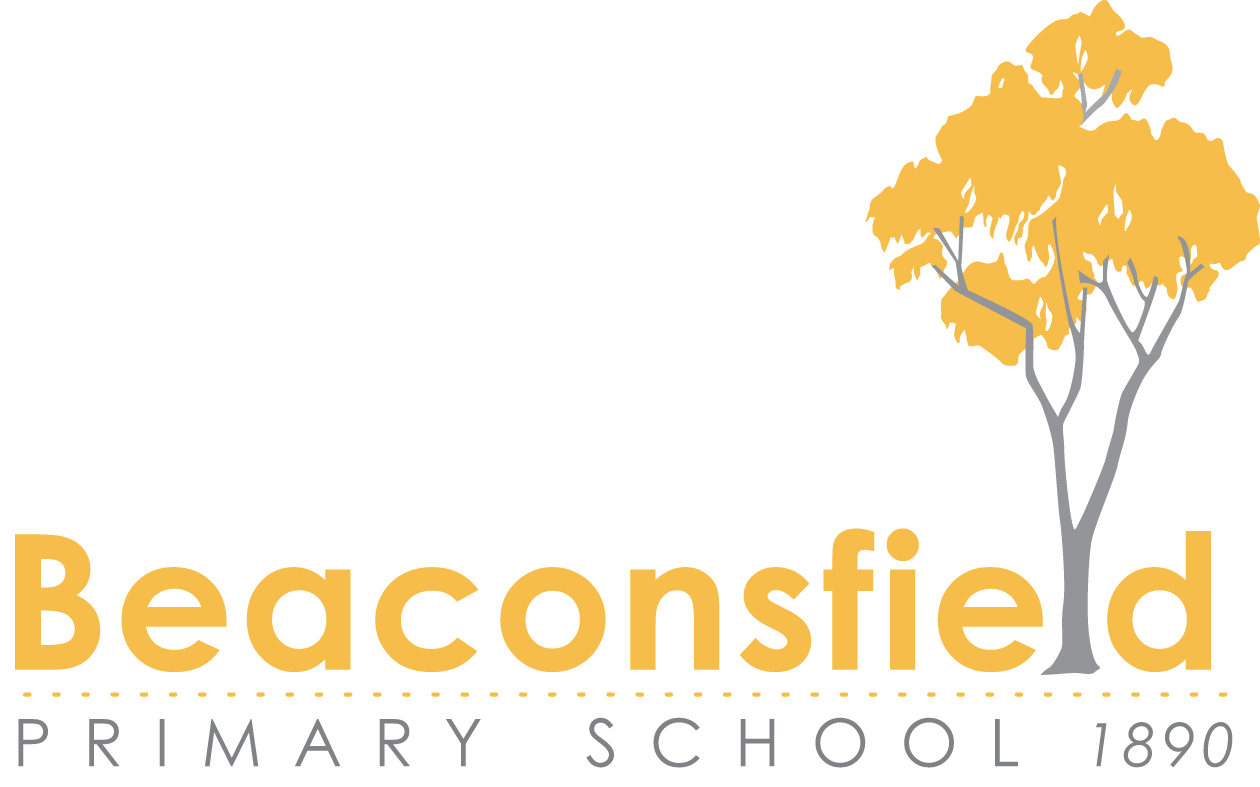 PurposeTo explain to Beaconsfield Primary School parents, carers, staff and students the processes and procedures in place to support students diagnosed as being at risk of suffering from anaphylaxis. This policy also ensures that Beaconsfield Primary School is compliant with Ministerial Order 706 and the Department’s guidelines for anaphylaxis management.ScopeThis policy applies to:all staff, including casual relief staff and volunteersall students who have been diagnosed with anaphylaxis, or who may require emergency treatment for an anaphylactic reaction, and their parents and carers.  PolicySchool StatementBeaconsfield Primary School will fully comply with Ministerial Order 706 and the associated guidelines published by the Department of Education and Training.Anaphylaxis Anaphylaxis is a severe allergic reaction that occurs after exposure to an allergen. The most common allergens for school-aged children are nuts, eggs, cow’s milk, fish, shellfish, wheat, soy, sesame, latex, certain insect stings and medication. SymptomsSigns and symptoms of a mild to moderate allergic reaction can include:swelling of the lips, face and eyeshives or weltstingling in the mouth.Signs and symptoms of anaphylaxis, a severe allergic reaction, can include:difficult/noisy breathingswelling of tonguedifficulty talking and/or hoarse voicewheeze or persistent coughpersistent dizziness or collapsestudent appears pale or floppyabdominal pain and/or vomiting.Symptoms usually develop within ten minutes and up to two hours after exposure to an allergen, but can appear within a few minutes. TreatmentAdrenaline given as an injection into the muscle of the outer mid-thigh is the first aid treatment for anaphylaxis.Individuals diagnosed as being at risk of anaphylaxis are prescribed an adrenaline autoinjector for use in an emergency. These adrenaline autoinjectors are designed so that anyone can use them in an emergency.Individual Anaphylaxis Management Plans All students at Beaconsfield Primary School who are diagnosed by a medical practitioner as being at risk of suffering from an anaphylactic reaction must have an Individual Anaphylaxis Management Plan. When notified of an anaphylaxis diagnosis, the Principal of Beaconsfield Primary School is responsible for developing a plan in consultation with the student’s parents/carers. Where necessary, an Individual Anaphylaxis Management Plan will be in place as soon as practicable after a student enrols at Beaconsfield Primary School and where possible, before the student’s first day. Parents and carers must:obtain an ASCIA Action Plan for Anaphylaxis from the student’s medical practitioner and provide a copy to the school as soon as practicableimmediately inform the school in writing if there is a relevant change in the student’s medical condition and obtain an updated ASCIA Action Plan for Anaphylaxisprovide an up-to-date photo of the student for the ASCIA Action Plan for Anaphylaxis when that Plan is provided to the school and each time it is reviewedprovide the school with a current adrenaline autoinjector for the student that has not expired;participate in annual reviews of the student’s Plan.Each student’s Individual Anaphylaxis Management Plan must include: information about the student’s medical condition that relates to allergies and the potential for anaphylactic reaction, including the type of allergies the student hasinformation about the signs or symptoms the student might exhibit in the event of an allergic reaction based on a written diagnosis from a medical practitionerstrategies to minimise the risk of exposure to known allergens while the student is under the care or supervision of school staff, including in the school yard, at camps and excursions, or at special events conducted, organised or attended by the schoolthe name of the person(s) responsible for implementing the risk minimisation strategies, which have been identified in the Planinformation about where the student's medication will be storedthe student's emergency contact detailsan up-to-date ASCIA Action Plan for Anaphylaxis completed by the student’s medical practitioner.Review and updates to Individual Anaphylaxis Management Plans A student’s Individual Anaphylaxis Management Plan will be reviewed and updated on an annual basis in consultation with the student’s parents/carers. The plan will also be reviewed and, where necessary, updated in the following circumstances: as soon as practicable after the student has an anaphylactic reaction at schoolif the student’s medical condition, insofar as it relates to allergy and the potential for anaphylactic reaction, changeswhen the student is participating in an off-site activity, including camps and excursions, or at special events including fetes and concerts. Our school may also consider updating a student’s Individual Anaphylaxis Management Plan if there is an identified and significant increase in the student’s potential risk of exposure to allergens at school. Location of plans and adrenaline autoinjectors A copy of each student’s Individual Anaphylaxis Management Plan will be stored with their ASCIA Action Plan for Anaphylaxis at the Office / Sickbay, together with the student’s adrenaline autoinjector. Adrenaline autoinjectors must be labelled with the student’s name. Risk Minimisation StrategiesTo reduce the risk of a student suffering from an anaphylactic reaction at Beaconsfield Primary School, we have put in place the following strategies:staff and students are regularly reminded to wash their hands after eating (soap and hand sanitiser is provided in each room);students are discouraged from sharing foodschool canteen staff are trained in appropriate food handling to reduce the risk of cross-contaminationyear groups will be informed of allergens that must be avoided in advance of class parties, events or birthdays (a copy of this information is in Teacher’s red folders)a general use EpiPen will be stored at the Sickbay for ease of access. Teachers will have an emergency card in their yard duty bag to alert office.Planning for off-site activities will include risk minimisation strategies for students at risk of anaphylaxis including supervision requirements, appropriate number of trained staff, emergency response procedures and other risk controls appropriate to the activity and students attending. Adrenaline autoinjectors for general useBeaconsfield Primary School will maintain a supply of adrenaline autoinjectors for general use, as a back-up to those provided by parents and carers for specific students, and also for students who may suffer from a first time reaction at school. Adrenaline autoinjectors for general use will be stored at the school Sick bay and be labelled “general or school use”. The Principal is responsible for arranging the purchase of adrenaline autoinjectors for general use, and will consider:the number of students enrolled at Example School at risk of anaphylaxisthe accessibility of adrenaline autoinjectors supplied by parentsthe availability of a sufficient supply of autoinjectors for general use in different locations at the school, as well as at camps, excursions and eventsthe limited life span of adrenaline autoinjectors, and the need for general use adrenaline autoinjectors to be replaced when used or prior to expiry. Emergency Response In the event of an anaphylactic reaction, the emergency response procedures in this policy must be followed, together with the school’s general first aid procedures, emergency response procedures and the student’s Individual Anaphylaxis Management Plan. A complete and up-to-date list of students identified as being at risk of anaphylaxis is maintained by the First Aid Officer and stored at the Sickbay. For camps, excursions and special events, a designated staff member will be responsible for maintaining a list of students at risk of anaphylaxis attending the special event, together with their Individual Anaphylaxis Management Plans and adrenaline autoinjectors, where appropriate. If a student experiences an anaphylactic reaction at school or during a school activity, school staff must:If a student appears to be having a severe allergic reaction, but has not been previously diagnosed with an allergy or being at risk of anaphylaxis, school staff should follow steps 2 – 5 as above. Communication Plan This policy will be available to parents and other members of the school community so they can access information about Beaconsfield Primary School’s anaphylaxis management procedures. The parents and carers of students who are enrolled at Beaconsfield Primary School and are identified as being at risk of anaphylaxis will also be directed to this policy. The principal is responsible for ensuring that all relevant staff, including casual relief staff, canteen staff and volunteers are aware of this policy and Beaconsfield Primary School’s procedures for anaphylaxis management. Casual relief staff and volunteers who are responsible for the care and/or supervision of students who are identified as being at risk of anaphylaxis will also receive a verbal briefing on this policy, their role in responding to an anaphylactic reaction and where required, the identity of students at risk.The principal is also responsible for ensuring relevant staff are trained and briefed in anaphylaxis management, consistent with the Department’s Anaphylaxis Guidelines.Staff trainingThe principal will ensure that the following school staff are appropriately trained in anaphylaxis management:School staff who conduct classes attended by students who are at risk of anaphylaxisSchool staff who conduct specialist classes, all canteen staff, admin staff, first aiders and any other member of school staff as required by the Principal based on a risk assessment.Staff who are required to undertake training must have completed:an approved face-to-face anaphylaxis management training course in the last three years, oran approved online anaphylaxis management training course in the last two years. Beaconsfield Primary School uses the following training course [insert detail, e.g. ASCIA eTraining course with 22303VIC, or 22300VIC or 10313NAT.Staff are also required to attend a briefing on anaphylaxis management and this policy at least twice per year (with the first briefing to be held at the beginning of the school year), facilitated by a staff member who has successfully completed an anaphylaxis management course within the last 2 years. Each briefing will address:this policythe causes, symptoms and treatment of anaphylaxisthe identities of students with a medical condition that relates to allergies and the potential for anaphylactic reaction, and where their medication is locatedhow to use an adrenaline autoinjector, including hands on practice with a trainer adrenaline autoinjectorthe school’s general first aid and emergency response proceduresthe location of, and access to, adrenaline autoinjectors that have been provided by parents or purchased by the school for general use. When a new student enrols at Beaconsfield Primary School who is at risk of anaphylaxis, the principal will develop an interim plan in consultation with the student’s parents and ensure that appropriate staff are trained and briefed as soon as possible. The principal will ensure that while students at risk of anaphylaxis are under the care or supervision of the school outside of normal class activities, including in the school yard, at camps and excursions, or at special event days, there is a sufficient number of school staff present who have been trained in anaphylaxis management.Further information and resourcesSchool Policy and Advisory Guide: Anaphylaxis Anaphylaxis management in schools Allergy & Anaphylaxis Australia: Risk minimisation strategiesASCIA Guidelines:  Schooling and childcareRoyal Children’s Hospital: Allergy and immunology  Review cycle and evaluationThis policy was last updated in August 2019  is scheduled for review in 2020.The principal will complete the Department’s Annual Risk Management Checklist for anaphylaxis management to assist with the evaluation and review of this policy and the support provided to students at risk of anaphylaxis. StepActionLay the person flatDo not allow them to stand or walkIf breathing is difficult, allow them to sitBe calm and reassuringDo not leave them aloneSeek assistance from another staff member or reliable student to locate the student’s adrenaline autoinjector or the school’s general use autoinjector, and the student’s Individual Anaphylaxis Management Plan, stored at office/ sickbayIf the student’s plan is not immediately available, or they appear to be experiencing a first time reaction, follow steps 2 to 5Administer an EpiPen or EpiPen Jr (if the student is under 20kg)Remove from plastic containerForm a fist around the EpiPen and pull off the blue safety release (cap)Place orange end against the student’s outer mid-thigh (with or without clothing)Push down hard until a click is heard or felt and hold in place for 3 secondsRemove EpiPenNote the time the EpiPen is administeredRetain the used EpiPen to be handed to ambulance paramedics along with the time of administration Call an ambulance (000)If there is no improvement or severe symptoms progress (as described in the ASCIA Action Plan for Anaphylaxis), further adrenaline doses may be administered every five minutes, if other adrenaline autoinjectors are available.Contact the student’s emergency contacts.